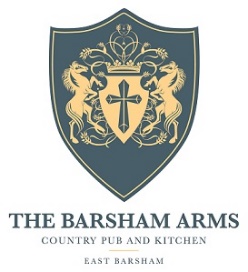                                                Lunch MenuSoup De Jour, Homemade Bread                                                                     v/vga/gfa  £7.95Spiced Lamb Kofte, Pickled Vegetables, Fennel seed Flat Bread                                        £14.95  Soy, Mirin & Ginger Flat Iron Steak, Steamed Bao Bun, Agro Dulce Peppers                    £14.95        Duck and Hoisin wrap, Black Onion Seed Carrots, Cucumber Salad                              gfa  £13.95       Spiced Squash and Courgette Flat Bread, Garlic and Olive Crème Fraich                       v  £10.95Pan Fried sea Bream, Nettle Pesto, Parmentier Potatoes, Port Wood Asparagus        gf  £20.958oz Norfolk Ribeye, Chestnut Mushroom Ragu, Butter Milk Onions,                         gfa  £26.95Triple Cooked ChipsSlow Cooked Sicillian Beef Ragu, Paperadelle, Toasted Pine Nuts                                      £18.95Barsham Beef Burger, Topped with Bacon and                                                       gfa  £16.95Farm House Chedder, Triple Cooked Chips, slaw Barsham Ale Battered Haddock, Tripple Cooked Chips,                                             gfa  £17.50Homemade Tartare, Pea PureeGarlic Mushroom Tacos, Pickled Vegetables and Dressed Leaves                        v/vga/gf  £17.50gf-gluten free  gfa-gluten free adaptable  V-vegetarian  Va-Vegetarian adaptable  Vg-vegan                               Vga-vegan adaptable